 MLEA AGENDA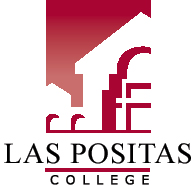 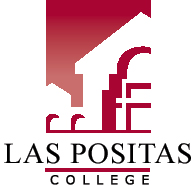 Math And Language Equity & Achievement CommitteeOctober 26, 2021| 2:30-4:00pm | via ZOOM
Meeting ID: 926 3666 6532
Passcode: 957281AgendaCall to OrderReview and Approval of Agenda Review and Approval of September 27 MinutesNews Item: November 1 webinar on “AB 705 Implementation Transition Plans” Now TBDESL and AB705: Beginning with an Introduction to ESL Students (Leslie)Equity in Assessment—Sharing Strategies (Katie)RP Group’s “Mapping the Transfer Landscape for CLPCCD” (Rajinder)Flex Day Sessions of InterestGood of the Order